HEANOR & LOSCOE TOWN COUNCIL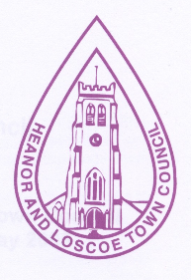 Application for grant aidAre you willing to sign up to the following statement?  YES / NO“The McPherson report encourages all public bodies to adopt clear anti-racist policies.  Heanor & Loscoe Town Council deplores racism in all its forms and will work with other groups in the community to develop anti-racist strategies.”Please read the notes for applicants overleaf - use the additional information box if necessary.HEANOR & LOSCOE TOWN COUNCILApplication for grant aidNotes for applicantsHeanor & Loscoe Town Council welcomes applications from voluntary bodies for a grant to be used for the benefit of residents of the town.Decisions about grants are made twice a year, at the council meetings in July and December.Organisations are advised to submit their applications at least a month before the relevant meeting. The Town Council may wish to contact you to clarify what you have said on the form.Please note the statement at the top of the form.  It is essential that this be answered.The council has limited resources and is subject to legal constraints on how it uses taxpayer’s money.  Clear statements about how the money will be used will help the council in making its decision about the application.Clear quantative statements about the funds currently held, other sources of funding, and how a grant from the Town Council will be used, will help the Council in making a decision.If your organisation is likely to apply regularly for a grant, it might be better to discuss entering into a service level agreement, so that the money can be budgeted for separately.  For more information, please contact the town clerk.Please return completed application forms to:The Town ClerkHeanor & Loscoe Town CouncilTown Hall, Market PlaceHeanor   DE75 7AAName & address of the organisation seeking aidName & address of the secretaryPurpose of the organisationHow long has the organisation been in existence?Amount of grant requestedPurpose of grantExplain the benefits of the organisation for the residents of Heanor & LoscoeProportion of membership from the area covered by Heanor & Loscoe Town CouncilName & address of organisations bankersWhat funds do you currently hold?What are your present financial resourcesWhat is the annual committed expenditureWhen were the accounts last audited & by whom?From where does the organisation derive most of its funds?Name & address of person to whom cheque should be made, if awardedAdditional Information